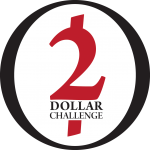 Sign Up SheetNAME (print)EMAILMAJORYEAR (F/So/J/Sr) 